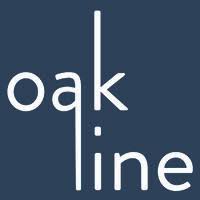 Managing Director Position Announcement
Oakline Studio is a is a full-service design and architecture firm with offices in St. Louis, MO and Charlotte, NC. Oakline is a subsidiary of Bamboo Equity Partners, a real estate investment and advisory firm with over $1 billion in market capitalization.  Through its integrated approach, Oakline provides commercial architecture, interior design, and consulting services throughout the United States, with expertise in commercial office, adaptive reuse, multi-family, industrial, strategic facility planning, and change management. Oakline is seeking a Managing Director to oversee their St. Louis, MO and Charlotte, NC offices.  The Managing Director is an integral member of the Oakline executive team, responsible for providing direction for both the business strategy and the implementation of initiatives to support the firm’s growth. The Managing Director will nurture a fun, positive, team-oriented environment, ensuring financial goals and deadlines are being met, and assisting the principals in business development.The successful Managing Director candidate will:Provides Executive Leadership-Manage the St. Louis, MO and Charlotte, NC offices; direct all day-to-day operations. Focus on business development.  Drive Oakline’s growth and profitability. Demonstrate a high level of initiative and willingness to take calculated risks in pursuing new ideas.  Manage a High Performing Team-Attract, develop & lead multiple teams on various projects in a growing environment; fostering mutual trust and respect amongst the team as it grows and develops.   Develop goals and objectives and define success.  Coach and enable teams to effectively achieve goals.  Provide opportunities for teams to further develop their skills. Lead Best-in-Class Project Management Practices-Lead proposals, contracts and manage internal budgets, resources and schedules.  Actively participate in project planning and QA/QC.  Lead the quality review of project specific documentation.  Serve as the Architect of Record; sign and stamp all project related documentation which has been prepared under the supervision and direction of the Project Manager.QUALIFICATIONSBachelor’s degree in architecture or equivalent in education or experience required. Master’s degree preferred.10 years’ experience in architectural practice with prior management experience in all phases of projects through post-occupancy.Licensed Architect with current registration in your region requiredNCARB registration requiredPreferred experience in a leadership role with revenue accountabilityAbility to lead and foster a team environmentA passion for growing and retaining talent Great communication skills Ready to Apply?If you are interested, qualified and ready to take the next step, apply on-line at www.getcollaborative.com/careers. All inquiries and resume submissions will be treated as strictly confidential. Please do not contact Oakline directly. Collaborative Strategies, Inc. is a St. Louis-based consulting firm with a dedicated search practice and has been connecting talent with opportunity since 1994. We take pride in matching talented leaders seeking mission-critical endeavors with entrepreneurial organizations. For more information, visit us at www.getcollaborative.com. | Equal Opportunity Employer |